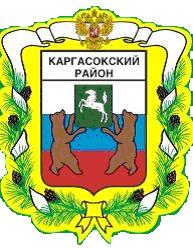 МУНИЦИПАЛЬНОЕ ОБРАЗОВАНИЕ «КАРГАСОКСКИЙ РАЙОН» ТОМСКОЙ ОБЛАСТИАДМИНИСТРАЦИЯ КАРГАСОКОГО РАЙОНАПОСТАНОВЛЕНИЕ12.05.2016                                                                                                                   № 137с. Каргасок Об утверждении документации по планировке территории для линейного объекта «Обустройство Катыльгинского нефтяного месторождения. Кустовая площадка № 29»В соответствии со статьями  42, 43, 45, 46 Градостроительного Кодекса Российской Федерации, Федеральным законом от 06.10.2003 №131-ФЗ «Об общих принципах организации местного самоуправления  в Российской Федерации» и Уставом муниципального образования «Каргасокский район» Администрация Каргасокского района постановляет:1.Утвердить документацию по планировке территории (проект планировки и проект межевания территории) для линейного объекта «Обустройство Катыльгинского нефтяного месторождения. Кустовая площадка № 29».2.Разместить настоящее постановление и документацию по планировке территории на официальном сайте Администрации Каргасокского района в сети Интернет.3.Настоящее постановление вступает в силу со дня его официального  опубликования.И.о Главы Каргасокского района                                                     А.Ф.ШамраевЛ.В.Щедрина21809 